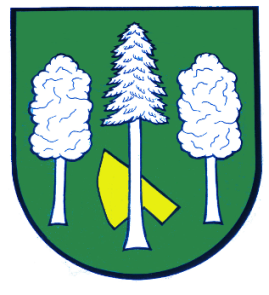 Hlášení ze dne 06. 04. 20211) Drůbežárna Prace oznamuje, že ve  středu 7. 4.  ve 12:30  hod. bude u obecního úřadu prodávat:
kuřice, chovné kohouty, slepice ve snášce, brojlerová kuřata, husokačeny Mulard, housata, krmivo pro nosnice a králíky, vitamínové doplňky.
Dále pak vykupovat králičí kožky - cena 10 Kč/ks.